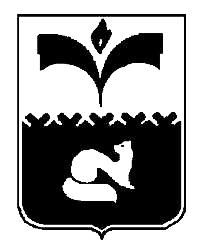 ДУМА ГОРОДА ПОКАЧИХанты-Мансийский автономный округ - ЮграРЕШЕНИЕот  30.04.2014		                                 		                       № 42О работе Думы городаПокачи V созыва в 2013 году	Рассмотрев отчет о работе Думы города Покачи за 2013 год, Дума городаРЕШИЛА:1. Утвердить отчет о работе Думы города V созыва за 2013 год (приложение).2. Опубликовать настоящее решение и приложение к нему в городской газете «Покачевский вестник». 3. Разместить отчет о работе Думы города V созыва за 2013 год на официальном сайте Думы города Покачи. 4. Контроль за выполнением решения возложить на председателя Думы города Н.В. Борисову.Председатель Думыгорода Покачи                               				       Н.В. Борисова 									     Приложениек  решению  Думы  города								      от 30.04.2014  № 42 ОТЧЁТО РАБОТЕ ДУМЫ ГОРОДА ПОКАЧИ V СОЗЫВАЗА 2013 ГОДДума города Покачи пятого созыва (далее - Дума), избранная 14 марта 2010 года в количестве 15 депутатов сроком на пять лет, с 21.12.2011 года работает в составе 14 депутатов, все из которых являются членами политической партии «Единая Россия» и образуют в Думе города единую политическую депутатскую фракцию (руководитель Борисова Наталья Васильевна).Деятельность Думы как представительного органа местного самоуправления организуется в соответствии с федеральным законом от 06 октября . № 131-ФЗ «Об общих принципах организации местного самоуправления в Российской Федерации», законодательством Ханты - Мансийского автономного округа - Югры, Уставом города Покачи и Регламентом Думы города.Согласно пункту 6 статьи 18 Устава города Дума обладает правами юридического лица и с 01.01.2011 года является муниципальным казённым учреждением, образованным для осуществления управленческих функций. Руководит работой Думы Председатель – Борисова Наталья Васильевна. В структуру Думы входят три постоянно действующие депутатские комиссии (решение №34 от 27.04.2012), аппарат Думы (руководитель Чурина Людмила Викторовна) и помощник председателя Думы – Шкурихин Вячеслав Александрович.Организационная деятельность Думы Деятельность Думы осуществляется коллегиально. Основной формой работы являются заседания, которые проводятся гласно и носят открытый характер. Порядок их созыва, подготовки и проведения осуществляется в соответствии с Регламентом Думы, с учётом предложений, поступивших от главы города и депутатов, на основе наказов избирателей, задачами, стоящими перед муниципалитетом, и планом работы Думы на 2013 год (решение № 120 от 03.12.2012).Обеспечивая реализацию намеченного плана работы, Дума в 2013 году провела десять очередных и два внеочередных заседания, чему предшествовала предварительная работа по рассмотрению проектов правовых актов, включённых в повестку дня. Обсуждение проектов осуществлялось на заседаниях постоянных депутатских комиссий и депутатской фракции политической партии «Единая Россия», рабочих групп, а также в ходе рабочих совещаний и встреч. Информация о посещаемости депутатами заседаний Думы и депутатских комиссий в 2013 году представлена в Приложении 1. За отчётный период также проведено:заседаний  постоянных депутатских комиссий  – 19, в том числе:7 заседаний постоянной комиссии Думы города по бюджету, налогам и финансовым вопросам (председатель – Мананкова Л.Н.);4 заседания постоянной комиссии Думы города по социальной политике (председатель – Таненков В.Л.);6  заседаний постоянной комиссии Думы города по соблюдению законности и местному самоуправлению (председатель – Медведев Ю.И.);2 совместных заседания комиссий Думы города по бюджету, налогам и финансовым вопросам, социальной политике, соблюдению законности и местному самоуправлению;депутатских слушаний – 2:О деятельности учреждений дополнительного образования детей в городе Покачи;Об исполнении на территории города вопроса местного значения «Обеспечение экологической безопасности на территории муниципального образования город Покачи»;публичных  слушаний – 2:по проекту решения Думы города «Об утверждении отчёта об исполнении бюджета города Покачи за 2012 год» (распоряжение Председателя Думы города от 06.05.2013 № 40-р);по проекту решения Думы города «О бюджете города Покачи на 2014 год и плановый период 2015 и 2016 годов» (распоряжение Председателя Думы города от 05.11.2013 № 89-р, решение Думы города от 07.11.2013 № 118);заседаний фракции политической партии «Единая Россия» - 11.Депутатские комиссии по вопросам, отнесенным к их ведению:осуществляли и организовывали разработку проектов нормативных правовых актов, принимаемых Думой;предварительно рассматривали поступавшие в Думу проекты нормативных правовых актов и вносили по ним замечания и предложения;давали заключения по проектам нормативных правовых актов, бюджету города Покачи и его исполнению;осуществляли контроль исполнения нормативных правовых актов, принимаемых Думой, а также  исполнения бюджета города;осуществляли функции, которыми Дума наделена в соответствии с действующим законодательством, Уставом города Покачи, Регламентом Думы города.Персональный состав постоянных депутатских комиссий представлен в Приложении 2. Главной задачей деятельности депутатов являлось совершенствование нормативной правовой базы города для решения вопросов местного значения, повышение качества принимаемых решений и контроль их исполнения. Основная нормотворческая работа, подготовка проектов решений Думы к рассмотрению на заседаниях проходила в тесном взаимодействии с представителями администрации, прокуратуры города, руководителями муниципальных учреждений и организаций. Кроме того, в рамках осуществления взаимодействия представительного органа с исполнительным, депутаты Думы города принимали активное участие в работе действующих в городском округе межведомственных комиссий и рабочих групп по решению вопросов местного значения.Информация об участии депутатов в работе межведомственных комиссий представлена в Приложении 3.Все поступавшие в Думу проекты решений проходили правовую, технико - юридическую и антикоррупционную экспертизу, а также направлялись в прокуратуру для прохождения экспертизы по вопросам, касающимся прав, свобод и обязанностей человека и гражданина, государственной и муниципальной собственности, государственной и муниципальной службы, бюджетного, налогового, градостроительного законодательства, социальных гарантий. За отчетный период поступил один протест прокурора на решение Думы города Покачи от 26.12.1998 №49 «Об использовании мест общего пользования жителями города», который был отклонен депутатами (решение Думы города от 30.04.2013 №37). По иску прокурора города к Думе города Покачи о признании муниципального правового акта незаконным 26.06.2013 года состоялось судебное разбирательство, по итогам которого суд вынес определение о прекращении производства по гражданскому делу по иску прокурора города. В отчётном периоде также постоянно осуществлялось правовое сопровождение заседаний Думы, доработка нормативных правовых актов перед их направлением главе города для подписания и обнародования. Представители прокуратуры постоянно участвовали в заседаниях городской Думы; по отдельным вопросам, требующим совместной проработки, приглашались на заседания постоянных комиссий, рабочих групп. В поле зрения и депутатов, и прокуратуры находились вопросы соблюдения законности при принятии решений по вопросам местного значения.Нормотворческая деятельностьПриоритетным направлением в работе Думы города в 2013 году продолжает оставаться совершенствование нормотворческого процесса, охватывающего наиболее значимые стороны общественной и экономической жизни города, и направленного на улучшение сферы жизнеобеспечения горожан через деятельность органов представительной и исполнительной власти муниципалитета. В работе с нормативными правовыми актами депутаты по-прежнему исходили из главного принципа своей работы, согласно которому все решения Думы принимались в интересах населения. Так, в 2013 году были утверждены:Положение о бюджетном устройстве и бюджетном процессе в городе Покачи;Порядок формирования, обеспечения размещения, исполнения и контроля за исполнением муниципального заказа города Покачи;Порядок принятия решений об установлении тарифов на услуги муниципальных предприятий и учреждений города Покачи, выполнение работ;Перечнь услуг, которые являются необходимыми и обязательными для предоставления органами местного самоуправления муниципальных услуг, и предоставляются организациями, участвующими в предоставлении муниципальных услуг, и порядок определения размера платы за их оказание;Положение о гарантиях и компенсациях для лиц, работающих в муниципальных учреждениях города Покачи;Положение о порядке управления и распоряжения имуществом, находящимся в собственности города Покачи;Положение о контрольно-счётной палате города Покачи;Положение о порядке внесения проектов решений Думы города Покачи и юридико - техническому оформлению проектов решений и решений Думы города Покачи;Положение о гербе и флаге  муниципального образования город Покачи;Положение о порядке официального использования герба и флага г. Покачи;Положение о регулировании отдельных вопросов, связанных с осуществлением деятельности депутатов, членов выборных органов местного самоуправления города Покачи и выборных должностных лиц местного самоуправления, замещающих муниципальные должности города Покачи;Положение о наградах и почётных званиях города Покачи;Положение о возмещении части расходов за наём жилого помещения отдельным категориям граждан, проживающих в помещениях, строениях, приспособленных для проживания (балках);Положение о порядке организации и проведения публичных слушаний в муниципальном образовании город Покачи;Правила благоустройства территории города Покачи;Положение о страховании лиц, замещающих муниципальные должности в органах местного самоуправления города Покачи на постоянной основе, на случай причинения вреда здоровью и имуществу, в связи с исполнением ими должностных полномочий;Положение о страховании муниципальных служащих органов местного самоуправления города Покачи, на случай причинения вреда здоровью и имуществу, в связи с исполнением ими должностных обязанностей;Положение о комитете по управлению муниципальным имуществом администрации города Покачи;Правила землепользования и застройки города Покачи;Порядок осмотра зданий, сооружений в целях оценки их технического состояния и надлежащего технического обслуживания на территории города Покачи;Положение о комиссии по рассмотрению жалоб участников закупки, общественных объединений, объединений юридических лиц на действия (бездействие) заказчика, уполномоченного органа, уполномоченного учреждения, специализированной организации, комиссии по осуществлению закупок, ее членов, должностного лица контрактной службы, контрактного управляющего.Дополнительно были установлены расходные обязательства:по участию органов местного самоуправления города Покачи в финансовом обеспечении государственного полномочия по осуществлению первичного воинского учета граждан, проживающих или пребывающих на территории города Покачи;по участию органов местного самоуправления города Покачи в осуществлении мероприятий по ликвидации и расселению приспособленных для проживания строений;по оказанию содействия в оформлении в упрощенном порядке прав на земельные участки и расположенные на них объекты недвижимого имущества отдельным категориям граждан. В целях реализации Положения о гарантиях и компенсациях для лиц, работающих в муниципальных учреждениях города Покачи, установлены размеры некоторых видов компенсационных выплат, а именно:размер денежной компенсации расходов на оплату стоимости проезда к месту использования отпуска и обратно в сумме 31 тысяча 500 рублей;размер денежной компенсации за наём (поднаём) жилых помещений работникам муниципальных учреждений, отнесенных к категории специалистов, прибывших в город Покачи по письменному приглашению главы города, не имеющих жилого помещения для постоянного проживания в городе Покачи, в размере 12 тысяч 600 рублей.Всего принято 73 нормативных правовых актов, в том числе, основных (базовых) – 31 и 36 – о внесении изменений в действующие НПА.Утверждено 7 отчётов, в том числе, об итогах деятельности в 2012 году главы, администрации, Думы, контрольно-счётной палаты города, комитета по управлению муниципальным имуществом, комитета финансов и рабочей группы Думы города по контролю за ходом реализации приоритетных национальных проектов на территории города Покачи.Заслушано в порядке контроля информаций – 42. Признаны утратившими силу 68 решений Думы.Рассмотрена 1 правотворческая инициатива представительных органов других муниципальных образований.Главой города внесено в Думу города – 60 проектов нормативных правовых актов; Думой города – 20, в целом за 2013 год Глава города внёс на рассмотрение представительного органа 66 проектов решений Думы города, Дума города была инициатором внесения 93 проектов решений Думы города.С полным перечнем решений Думы города Покачи, принятых в 2013 году, и с содержанием решений, можно познакомиться в сети Интернет на официальном сайте Думы города www.dumapokachi.ruРешения по вопросам, находящимся в исключительной компетенции Думы Ведущую роль Думы в системе органов местного самоуправления определяют вопросы, находящиеся в её исключительной компетенции. По предметам исключительной компетенции представительного органа муниципального образования за 2013 год Думой приняты следующие решения.О стратегии развития городаСтратегия социально-экономического развития города Покачи до 2020 года (далее ССЭР) - документ, реализация которого требует постоянного мониторинга и контроля со стороны разработчиков, координаторов и исполнителей. Поэтому, в 2013 году, в целях актуализации индикативных показателей Стратегии социально - экономического развития города Покачи и фактических показателей развития муниципального образования, депутаты внесли в Стратегию СЭР изменения (решение Думы города №74 от 21.06.2013), которые учитывали рекомендации об устранении несоответствия между индикативными показателями развития, обозначенными в Стратегии развития города Покачи, и достигнутыми показателями, полученными в ходе мониторинга развития города за 2011 год, установленные ранее принятым решением Думы от 24.12.2012 №108 «Об информации об итогах мониторинга Стратегии развития города Покачи за 2011год». Изменения коснулись следующих групп показателей:1) показателей оценки эффективности деятельности органов местного самоуправления;2) показателей оценки эффективности реализации Стратегии - 2020;3) основных показателей эффективности развития социальной инфраструктуры.Этим же решением администрации города было поручено по итогам мониторинга за 2012 год внести в Стратегию социально - экономического развития города изменения, касающиеся муниципальных программ, и рассмотреть информацию о данных мониторинга исполнения Стратегии в 2012 году и данные о соответствии целевых показателей муниципальных программ показателям Стратегии на заседании Думы в ноябре 2013 года.Поскольку данное поручение не было исполнено, администрации города было предложено разработать и до 1 апреля 2014 года представить в Думу города Покачи план конкретных действий по реализации Стратегии социально - экономического развития города Покачи, включающий в себя план по реализации инвестиционных проектов Стратегии, содержащий мероприятия, направленные на её реализацию, сроки их исполнения и лиц, ответственных за реализацию данных мероприятий (решение Думы города №145 от 20.12.2013) .В целях приведения муниципальных правовых актов, необходимых для реализации Стратегии социально - экономического развития города Покачи, в соответствие действующему законодательству, признаны утратившими силу отдельные положения Порядка разработки, утверждения и корректировки стратегического плана развития города Покачи (решение Думы города №75 от 21.06.2013). Об изменениях в Уставе города В 2013 году депутатами было рассмотрено и утверждено 3 проекта «О внесении изменений и дополнений в Устав города Покачи» (решения №1 от 18.01.2013,        №68 от 21.06.2013, №83 от 25.09.2013),которыми:контрольно-счётная палата города Покачи наделена статусом органа местного самоуправления;установлены гарантии осуществления деятельности лиц, замещающих муниципальные должности на постоянной основе, в том числе состав их денежного содержания;установлен порядок вступления в силу муниципальных правовых актов органов местного самоуправления, включая порядок официального опубликования (обнародования);уточнён порядок внесения изменений в Устав муниципального образования городской округ Покачи;актуализирован перечень вопросов местного значения городского округа в соответствии с действующим законодательством, а также  полномочия органов местного самоуправления и их должностных лиц;уточнён порядок досрочного прекращения полномочий главы города.О решениях, регламентирующих деятельность органов местного самоуправленияВ связи с принятыми в 2013 году изменениями в Устав города, а также изменениями в законодательстве был принят ряд решений, регламентирующих организацию деятельности городской Думы, администрации и их структурных подразделений. Среди них такие решения, как:утверждение плана работы Думы (решение №120 от 03.12.2012) и внесение изменений в него (решения №57 от 27.05.2013);установление размеров должностных окладов муниципальных служащих (решение №5 от 22.02.2013) и внесение в них изменений (решение №94 от 25.09.2013);внесение изменений в Регламент Думы города (решения №21 от 27.03.2013, №56 от 27.05.2013, № 122 от 15.11.2013);внесение изменений в Положение о порядке и сроках предоставления, утверждения и опубликования отчётов органов местного самоуправления (решение №22 от 27.03.2013);утверждение порядка внесения проектов решений Думы города Покачи и требований к юридико - техническому оформлению проектов решений и решений Думы города Покачи (решение №24 от 27.03.2013) и внесение в него изменений  (решение №138 от 20.12.2013);внесение изменений в Положение о порядке и условиях выплаты ежемесячных надбавок, денежного поощрения, премий и материальной помощи лицам, замещающим должности муниципальной службы в городе  Покачи  (решение №53 от 27.05.2013);утверждение Положении о порядке организации и проведения публичных слушаний в муниципальном образовании город Покачи (решение №55 от 27.05.2013);утверждение структуры Думы города (решения №23 от 27.03.2013, № 120 от 15.11.2013);утверждение структуры администрации города (решения №85 от 25.09.013,  №119 от 15.11.2013, № 137 от 20.12.2013);утверждение Положения о бюджетном устройстве и бюджетном процессе в городе Покачи (решения №3 от 22.02.2013) и внесение в него изменений (решение №89 от 25.09.2013);утверждение Положения о регулировании отдельных вопросов, связанных с осуществлением деятельности депутатов, членов выборных органов местного самоуправления города Покачи и выборных должностных лиц местного самоуправления, замещающих муниципальные должности города Покачи (решение №35 от 30.04.2013);утверждение  показателей деятельности главы города по результатам отчёта о его деятельности и показателях деятельности администрации города по результатам ежегодного отчёта о её деятельности (решение №38 от 30.04.2013).О решениях в сфере финансовой и бюджетной политики Для регулирования финансовой сферы города в 2013 году принято 22 решения, из них 15 непосредственно связаны с формированием и расходами городского бюджета, 4 – с отчётами об исполнении бюджетных обязательств, 3 – с регулированием налоговой базы.О бюджетеПри рассмотрении и утверждении проекта бюджета города на 2013 год депутатами учитывались стратегические цели и задачи развития города, а также основные направления бюджетной и налоговой политики, прогноз социально - экономического развития города.  Бюджет города Покачи на 2013 год утверждён решением Думы №129 от 03.12.2012: по доходам -  в сумме  1 миллиард 038 миллионов 322 тысячи 500 рублей, в том числе по собственным доходам за исключением безвозмездных перечислений в сумме 360 миллионов 973 тысячи  рублей; по расходам в сумме 1 миллиард 214 миллионов 322 тысячи 500 рублей; предельный размер дефицита бюджета города в сумме 176 миллионов  рублей. В течение года параметры бюджета уточнялись несколько раз. Было принято   семь решений, изменяющих и дополняющих первоначально утверждённый бюджет (решения №12 от 27.03.2013, №32 от 30.04.2013, №52 от 27.05.2013,  №73                    от 21.06.2013, №87 от 25.09.2013, №136 от 29.11.2013, №150 от 30.12.2013).По итогам последнего уточнения бюджета 2013 года (решение №150                        от 30.12.2013) на конец года:доходная база местного бюджета составила 1 миллиард 508 миллионов  730 тысяч 594,54 рублей, в том числе без учёта утверждённого объёма безвозмездных поступлений и (или) поступлений налоговых доходов по дополнительным нормативам отчислений в сумме 369 миллионов 763 тысячи 860,21 рублей;расходная база составила 1 миллиард  652 миллиона 389 тысяч 644,40 рублей; предельный размер дефицита бюджета города составил 143 миллиона 659 тысяч 049,86 рублей.В сравнении с 2012 финансовым годом,  итоги  2013 года выглядят следующим образом:  рост доходной базы местного бюджета составил 13,03%, в том числе без учёта утверждённого объёма безвозмездных поступлений и (или) поступлений налоговых доходов по дополнительным нормативам отчислений 4,47%;расходная база  местного бюджета выросла на 9,18%; предельный размер дефицита бюджета сократился на 19,61%.Основную долю расходов бюджета города в 2013 году так же, как и в предыдущие, составили расходы на финансовое обеспечение функционирования учреждений образования, здравоохранения, культуры и спорта, поддержку развития жилищно-коммунальной отрасли, финансирование мероприятий по национальной безопасности и правоохранительной деятельности.В решении об утверждении бюджета города на 2013 год депутаты по-прежнему сохранили социально значимые расходы, финансирование которых, в случае невыполнения доходной части бюджета, должно осуществляться в первоочередном порядке. Это: оплата труда и уплата страховых взносов;социальное обеспечение населения;оплата продуктов питания;оплата коммунальных услуг;оплата льготного проезда;возврат кредитов.Это позволило в течение года не допустить возникновения ситуаций, связанных с невыполнением установленных социальных обязательств муниципального образования перед учреждениями и организациями города.В мае 2012 года решением №50 от 27.05.2013 был утверждён Отчёт об исполнении городского бюджета за 2012 год со следующими показателями:по доходам   - в сумме 1 млрд. 339 млн. 243 тыс. 838,03 руб.;по расходам - в сумме 1 млрд. 415 млн. 634 тыс. 885,03 руб.; по источникам финансирования дефицита бюджета - в сумме 76 млн. 391 тыс. 047 руб.А 29 ноября 2013 года, благодаря скрупулезной совместной работе администрации и Думы города, решением №135 был утверждён бюджет на очередной 2014 финансовый год и плановый период 2015 и 2016 годов, имеющий следующие показатели:О финансировании переданных государственных  полномочий Ввиду нехватки средств федерального бюджета, выделяемых в виде субвенций на осуществление государственного полномочия по первичному воинскому учету граждан, проживающих или пребывающих на территории города Покачи, в целях эффективного функционирования военно - учётного стола города Покачи депутаты в 2013 году приняли решение №51 от 27.05.2013 г. о выделении на эти цели из местного бюджета дополнительных средств. В 2012 году для дальнейшего урегулирования этого вопроса в Военный комиссариат и Департамент финансов ХМАО – Югры был направлен запрос (исх. от 07.12.2012 №940) о разъяснении порядка применения методики расчёта размера субвенции, выделяемой на осуществление первичного воинского учёта на территориях, где отсутствуют военные комиссариаты. По итогам рассмотрения полученной информации главе города предложено изменить условия оплаты труда работников, осуществляющих первичный воинский учёт, или оспорить в судебном порядке величину субвенции, выделяемой органам местного самоуправления города Покачи на осуществление первичного воинского учёта, которая не покрывает все затраты на реализацию переданного государственного полномочия. В 2013 году по иску администрации города Покачи  к  Российской Федерации в лице Министерства финансов Российской Федерации состоялось судебное разбирательство в суде первой инстанции -  Арбитражный суд города Москвы. Предметом иска стало требование администрации города Покачи о возмещении затрат местного бюджета в связи с осуществлением государственного полномочия по первичному воинскому учёту граждан. По результатам рассмотрения дела суд принял решение в пользу администрации города Покачи о взыскании в пользу администрации города Покачи денежной суммы в размере 647 264, 87 рублей в счёт возмещения затрат местного бюджета в 2012 году, в связи с осуществлением государственного полномочия по первичному воинскому учёту граждан. В этом же году состоялось рассмотрение дела в порядке апелляции. По итогам рассмотрения дела суд оставил решение суда первой инстанции без изменения, а апелляционную жалобу Министерства финансов РФ без удовлетворения. На сегодняшний день кассация Министерством финансов РФ об обжаловании решения суда апелляционной инстанции не подана.Об оплате трудаВ целях урегулирования порядка оплаты труда муниципальных служащих в выходные и нерабочие праздничные дни внесены изменения в решение №66 от 15.06.2012 (решение Думы города №53 от 27.05.2013), которым установлены основания, порядок и размеры оплаты труда служащих при выполнении работы в нерабочие и праздничные дни. Решением Думы от 30.04.2013 №35 утверждено Положение о регулировании отдельных вопросов, связанных с осуществлением деятельности депутатов, членов выборных органов местного самоуправления города Покачи и выборных должностных лиц местного самоуправления, замещающих муниципальные должности города Покачи, которое устанавливает выплаты, составляющие денежное содержание выборных должностных лиц, в том числе размеры данных выплат.Несколько раз в течение года корректировалось Положение о должностных окладах муниципальных служащих органов местного самоуправления города Покачи (решения Думы города №5 от 22.02.2013, №94 от 25.09.2013, №121 от 15.11.2013).Об установлении расходных обязательствВсе расходные обязательства, принятые в 2013 году Думой города, объединяет общий признак - их социальная направленность.Право органов местного самоуправления города Покачи на оказание содействия в оформлении в упрощенном порядке прав на земельные участки и расположенные на них объекты недвижимого имущества было установлено следующим категориям граждан (решение Думы города №4 от 22.02.2013):ветеранам Великой Отечественной войны;инвалидам всех групп, включая инвалидов детства;вдовам участников Великой Отечественной войны;малоимущим гражданам, среднедушевой доход которых ниже прожиточного минимума, устанавливаемого Губернатором Ханты - Мансийского автономного округа - Югры;опекунам, представляющим интересы детей-сирот;пенсионерам по старости.За счёт средств местного бюджета установленным категориям граждан гарантируется выполнение следующих видов работ:проведение территориального землеустройства (межевание объектов землеустройства);проведение технического учета (инвентаризации) созданных на таких земельных участках объектов недвижимого имущества;копирование предоставляемых сведений государственного земельного кадастра об определенном земельном участке.Решением Думы №19 от 27.03.2013 дополнительно к установленному в 2012 году расходному обязательству города по реализации мероприятий подпрограммы «Обеспечение жильем молодых семей» федеральной целевой программы «Жилище» на 2011-2015 год установлены обязательства по участию муниципального образования в мероприятиях подпрограммы «Улучшение жилищных условий отдельных категорий граждан», в рамках реализации которой улучшить свои жилищные условия смогут молодые педагоги общеобразовательных учреждений города.На июньском заседании депутаты Думы, в целях обеспечения мероприятий по ликвидации и расселению приспособленных для проживания строений, определили право участия органов местного самоуправления города Покачи в обеспечении жильем граждан, проживающих в балках, в соответствии с условиями государственных жилищных программ Ханты-Мансийского автономного округа-Югры (решение Думы города №64 от 05.06.2013).О налогахЗначительную часть собственных доходов местного бюджета составляют поступления от земельного налога и налога на имущество физических лиц, которые в соответствии с налоговым законодательством Российской Федерации являются местными налогами. Вводятся местные налоги на территории города нормативными правовыми актами Думы города, что является её исключительной компетенцией. Так, решением №93 от 25.09.2013 был утверждён перечень видов деятельности, в отношении которых вводится система налогообложения в виде единого налога на вмененный доход, а также установлены значения коэффициента базовой доходности К-2 по единому налогу. Корректирующий коэффициент учитывает различные параметры осуществления предпринимательской деятельности, в том числе виды бытовых услуг, ассортиментный перечень реализуемых товаров и т.д. Поэтому при утверждении его значений депутаты руководствовались, прежде всего, необходимостью развития отдельных видов услуг, которые недостаточно развиты в нашем городе или же вовсе не представлены, но востребованы горожанами. Именно этот принцип лёг в основу принятия решения по установлению пониженных коэффициентов для отдельных видов предпринимательской деятельности, таких как:реализация детских товаров, включая одежду, обувь и питание, в том числе товары для новорожденных;услуги по прокату предметов спорта;услуги по прокату легковых автомобилей;услуги по прокату электробытовых машин и приборов;     изготовление и (или) ремонт мебели;          ремонт бытовой радиоэлектронной аппаратуры;   химическая чистка и крашение;        услуги прачечных;ремонт и (или) изготовление металлоизделий (в т. ч., ювелирных изделий);распространение и (или) размещение наружной социальной рекламы;                          оказание услуг по хранению автомототранспортных средств.                           В сентябре 2013 года решением №92 от 25.09.2013 депутаты вновь рассмотрели вопросы льготного налогообложения и утвердили перечень категорий граждан, которым предоставили льготу по уплате земельного налога. В него вошли:организации здравоохранения города, оказывающие медицинские и оздоровительные услуги населению;образовательные учреждения города, осуществляющие образовательный процесс, то есть реализующие одну или несколько образовательных программ и (или) обеспечивающие содержание и воспитание обучающихся, воспитанников;некоммерческие организации культуры и спорта города, оказывающие культурно - просветительские, спортивные, спортивно - оздоровительные и спортивно - технические услуги населению;организации общественного питания города, обслуживающие учреждения дошкольного, общего, начального образования;органы местного самоуправления города и их структурные подразделения - в отношении земельных участков под объектами, предоставленными для непосредственного выполнения возложенных на эти учреждения функций;налогоплательщики, земельные участки которых заняты объектами инженерной инфраструктуры жилищно - коммунального комплекса, в том числе объектами, использующимися для утилизации (захоронения) твёрдых бытовых отходов (за исключением доли в праве на земельный участок, приходящейся на объект, не относящийся к жилищному фонду и к объектам инженерной инфраструктуры жилищно-коммунального комплекса);неработающие пенсионеры, получающие пенсии, назначенные в порядке, предусмотренном законодательством Российской Федерации;неработающие инвалиды, имеющие III группу инвалидности;граждане - члены семей, в составе которых имеются трое и более детей в возрасте до 18 лет;сироты - учащиеся общеобразовательных учебных заведений и сироты - студенты высших, средних специальных, профессионально - технических учебных заведений дневной формы обучения, а также несовершеннолетние дети-сироты.В октябре 2013 года Межрайонной инспекцией Федеральной налоговой службы №5 по Ханты - Мансийскому автономному округу – Югре был представлен отчёт о проделанной работе по сбору налогов в бюджет города Покачи (решение Думы города №113 от 22.10.2013). На 01.10.2013 года в бюджет муниципального образования г. Покачи перечислено без учёта прочих доходов (8 тыс. руб.) 237 230 тыс. руб., что на 1,9% больше прошлого года (за соответствующий период прошлого года было перечислено 232 909 тыс. руб.).Наблюдается отрицательная динамика состояния задолженности физических лиц  по уплате местных налогов и сборов в бюджет города:Депутаты отметили комплексный подход налогового органа в реализации мероприятий по взысканию задолженности, недоимок и пени в местный бюджет и выработали рекомендации по налаживанию более тесного межведомственного сотрудничества и взаимодействия между налоговым органом, как администратором налогов и сборов в городской бюджет, и комитетом финансов администрации города, как финансовым органом местного самоуправления, исполняющим местный бюджет. Также депутаты поручили администрации города наладить взаимодействие по обеспечению налогового органа актуальной и достоверной информацией о земельных участках, находящихся в собственности горожан, составляющих налогооблагаемую базу по земельному налогу. О решениях в сфере имущественных и земельных отношений В 2013 году утверждено Положение о порядке управления и распоряжения имуществом, находящимся в собственности города Покачи (решение №18 от 26.03.2013), устанавливающее цели, задачи и принципы управления муниципальным имуществом, а также полномочия органов местного самоуправления в сфере управления.Также было утверждено Положение о комитете по управлению муниципальным имуществом администрации города Покачи, которое утвердило цели, задачи, полномочия, права и обязанности Комитета в области управления муниципальной собственностью (решение №84 от 25.09.2013). В ноябре 2013 года в Положение были внесены изменения, которые, в основном, коснулись структуры управления комитета, в связи с внесением изменений в структуру администрации города Покачи (решение №123 от 15.11.2013).В соответствии с последним в 2013 году уточнением бюджета города Покачи (решение №150 от 30.12.2013) плановые доходы от использования имущества, находящегося в муниципальной собственности  составили 30 млн. 800 тысяч рублей, в том числе:О решениях в сфере жилищной политикиВ мае 2013 года Думой принято решение №54 от 27.05.2013 «О возмещении части расходов за наём жилого помещения отдельным категориям граждан, проживающим в помещениях, строениях, приспособленных для проживания (балках)», в соответствии с которым органы местного самоуправления вправе возмещать часть платы за наём жилого помещения лицам, состоящим на учёте в администрации города Покачи в списке граждан, отнесенных к категории малоимущих, нуждающихся в жилых помещениях, предоставляемых по договорам социального найма из муниципального жилищного фонда города Покачи, а также нуждающихся в улучшении жилищных условий и вставших на учёт до 1 марта 2005 года, если условия в помещении, в котором они проживают и зарегистрированы по месту жительства, представляют угрозу для их жизни и здоровья.Внесены изменения в решение Думы от 29.02.2012 №11 «Об участии органов местного самоуправления города Покачи в реализации мероприятий подпрограммы «Обеспечение жильём молодых семей» федеральной целевой программы «Жилище» на 2011-2015 годы» (решение №19 от 27.03.2013), благодаря которым молодые учителя получили право на господдержку в решении жилищной проблемы. В декабре депутаты поддержали законодательную инициативу Думы города Нягань в Думу ХМАО - Югры о принятии Закона ХМАО - Югры «О внесении изменений в Закон Ханты - Мансийского автономного округа - Югры от 06 июля 2005 года №57-оз «О регулировании отдельных жилищных отношений в Ханты - Мансийском автономном округе - Югре» (решение №146 от 20.12.2013) в части предоставления права семьям и одиноко проживающим гражданам в жилых помещениях муниципального жилого фонда по договору социального найма и не состоящим на учёте в органах местного самоуправления, как нуждающиеся в предоставлении жилья по договору социального найма, при выселении их из занимаемого ними жилого помещения по договору социального найма, претендовать на приобретение из муниципального жилого фонда помещения большего по площади, чем ранее занимаемое ними по договору социального найма. Также депутаты обозначили ряд правовых проблем при решении данной задачи и предложили пути их решения. О решениях в сфере благоустройства, природопользования, экологии, развития жилищно-коммунального хозяйства,        малого и среднего предпринимательства, транспортной   инфраструктуры Решение вопросов благоустройства территории города, формирование комфортной и безопасной  среды для его жителей - постоянный предмет контроля депутатов.  Реализация программы Ханты Мансийского автономного округа - Югры «Наш дом» на 2011-2015 годы» стала вновь предметом обсуждения на заседании Думы в апреле 2013 года (решение №42 от 30.04.2013). В 2012 году депутаты рекомендовали структурным подразделениям администрации обратиться в государственные органы ХМАО - Югры с инициативой об установлении чётких критериев участия муниципальных образований округа в целевой программе ХМАО - Югры «Наш дом» на 2011-2015 годы, а также о внесении изменений в нормативные правовые акты ХМАО - Югры, которые бы наделяли органы местного самоуправления города Покачи полномочиями по утверждению инвестиционных программ организаций коммунального комплекса, в том числе инвестиционных программ организаций теплоснабжения. Поручения исполнены.В рамках контрольной деятельности депутаты продолжили в 2013 году изучение вопроса о реализации на территории города Федерального закона от 23.11.2009 №261-ФЗ «Об энергосбережении и о повышении энергетической эффективности и о внесении изменений в отдельные законодательные акты Российской Федерации» (решение №97 от 25.09.2013), рассмотрев информацию о наличии правовых актов, которыми утверждены программы в области энергосбережения и повышения энергетической эффективности муниципальных предприятий и учреждений, а также предприятий с долей участия города Покачи более 50 процентов. Вопрос остался на контроле у депутатов до марта 2014 года, так как не все учреждения утвердили программы энергосбережения. В план контрольных мероприятий депутатов на 2014 год также включена информация об итогах реализации программ по энергосбережению и повышению энергетической эффективности в муниципальных бюджетных учреждениях города в 2013 году, в том числе вопросы экономической эффективности и проблемы в области энергосбережения.Экологическая ситуация в городе, внешний облик, удобство и доступность окружающей среды, санитарная очистка города и ликвидация захламлений на его территории являются предметом особого внимания депутатов. Так, в 2013 году депутаты Думы приняли решение о включении схемы генеральной очистки территории города в Генеральный план города Покачи, корректировку и утверждение которого планируется рассмотреть в третьем квартале 2014 года. А в июне 2013 года, после длительной предварительной работы, обсуждений и проведения правовых и общественных экспертиз депутаты утвердили главный документ, в соответствии с которым формируется эстетический и санитарный облик нашего города -  Правила благоустройства территории города Покачи. Это один из важнейших документов, регулирующий поддержание чистоты и порядка в городе, его эстетическое состояние.Не остались депутаты в стороне и от решения проблем в сфере развития на территории города малого и среднего предпринимательства. В ходе изучения состояния дел в этой области выяснилось, что основным препятствием в реализации вопроса местного значения по содействию представителям малого и среднего бизнеса в развитии является отсутствие достаточных и достоверных данных об их финансовых, экономических, социальных и иных показателях, а также отсутствие на территории города представительства Фонда поддержки предпринимательства Югры. В связи с этим было принято решение №44 от 30.04.2013 о проведении в городе мониторинга субъектов малого и среднего предпринимательства, осуществляющих свою деятельность на территории города и об организации в городе постоянного представительства Фонда поддержки предпринимательства Югры. 21 ноября 2013 года  состоялись депутатские слушания на тему «Исполнение вопроса местного значения «Обеспечение экологической безопасности» на территории города Покачи. В целом, по итогам проведенных слушаний и изучения правовой базы в этой сфере, участники слушаний пришли к выводу, что экологическая безопасность в городе Покачи обеспечена на достаточно хорошем уровне и многие проблемы, с которыми сталкиваются другие муниципальные образования, для города Покачи не актуальны, что подкреплено целым рядом нормативных правовых актов, регулирующих правоотношения в данной сфере.Однако, несмотря на то, что правоотношения в сфере охраны окружающей среды урегулированы, содержание нормативных правовых актов всё же не позволяет решить остро стоящие перед городом проблемы.Утверждённые участниками депутатских слушаний рекомендации отразили существующие проблемы и правовые пробелы, которые депутаты предложили решить администрации города в ближайшей перспективе. А именно: 1) разработать в составе Генерального плана города Покачи и внести на рассмотрение Думы города Покачи Генеральную схему санитарной очистки города, включающую в себя:схему сбора отходов, содержащую в себе схемы сбора отходов:от частного сектора, балков, гаражных кооперативов, садоводческих обществ;от индивидуальных предпринимателей и предприятий торговли, объекты которых расположены в жилой зоне и не имеют собственных контейнеров для сбора отходов;от промышленных и строительных предприятий;от многоквартирных домов;способы утилизации отходов, в том числе предусматривающие новые прогрессивные технологии;нормативные правовые акты, необходимые для реализации Схемы;мероприятия по ликвидации захламленных территорий на Старых Покачах и вокруг гаражных кооперативов;организацию специализированных площадок временного складирования опасных отходов для дальнейшей передачи данных отходов в специализированные пункты, полигоны для обеззараживания и утилизации;сроки и исполнителей по каждому мероприятию;2) до 01.06.2014 обустроить специализированные площадки с установкой контейнеров для сбора бытовых отходов на территории частного сектора, садово-огороднических обществ и гаражных кооперативов и обеспечить возможность подъезда к этим площадкам автомобилей, осуществляющих вывоз отходов из этих контейнеров по дороге с твердым покрытием;3) на захламленных землях установить информационные аншлаги, таблички или другие информационные источники, содержащие сведения о том, что в этом месте выброс отходов запрещен, с указанием ответственности за данное правонарушение;4) привлечь в 2014 году предприятия и организации к решению проблем сохранения природной среды муниципалитета в соответствии с нормативными правовыми актами администрации города Покачи по закреплению территорий для уборки;5) организовать утверждение схем благоустройства территорий, принадлежащих организациям и предпринимателям в границах города Покачи, в соответствии со статьей 54 Правил благоустройства территории города Покачи;6) до 01.06.2014 разработать и утвердить на 2014, 2015, 2016 годы план озеленения городской территории для урегулирования вопроса очерёдности проведения мероприятий по озеленению территорий различного функционального назначения в соответствии с нормами Правил благоустройства территории города Покачи и правил землепользования и застройки города Покачи;7) организовать общественное движение или другую организацию, которая будет осуществлять функции общественного контроля за исполнением на территории города Покачи законодательства в сфере экологии, и поощрять членов такой организации деньгами в сумме, пропорциональной количеству выявленных правонарушений, и сумме штрафов, уплаченных за правонарушения, выявленные членами этой организации.Информация о выполнении рекомендаций депутатских слушаний будет заслушана на заседании Думы города  в июне 2014 года. О решениях в сфере социальной политики26 решений, принятых Думой города Покачи пятого созыва в 2013 году, касаются социальной сферы. Бюджетные обязательства муниципального образования 2013 года в социальной сфере, установленные решением о бюджете города, составили  975 579 736,65 рублей или 59%  всей расходной части бюджета города.В области социальной политики особое внимание депутатов уделялось вопросам образования, здравоохранения, мерам социальной поддержки отдельных категорий граждан, физической культуре и спорту. Рассмотрение вопросов социальной направленности осуществлялось практически на всех заседаниях Думы 2013 года.Так, в целях социальной поддержки отдельных социальных групп, решением №4 от 22.02.2013 года был утверждён перечень категорий граждан, которым при содействии органов местного самоуправления города Покачи предоставляется право оформить в упрощённом порядке земельные участки и расположенные на них объекты недвижимого имущества в собственность. К ним отнесены:ветераны Великой Отечественной войны;инвалиды всех групп, включая инвалидов детства;вдовы участников Великой Отечественной войны;малоимущие граждане, среднедушевой доход которых ниже прожиточного минимума, устанавливаемого Губернатором Ханты - Мансийского автономного округа - Югры;опекуны, представляющие интересы детей-сирот;пенсионеры по старости.Решением №36 от 30.04.2013 года была установлена система наград города Покачи, являющихся высшей формой поощрения граждан за заслуги в деятельности, направленной на достижение экономического, социального и (или) культурного благополучия города Покачи.Положением установлены следующие виды наград города Покачи:Почётная грамота главы города Покачи.Благодарственное письмо главы города Покачи.Почётная грамота Думы города Покачи.Благодарственное письмо председателя Думы города Покачи.Почётный диплом администрации города Покачи «За активную благотворительную и спонсорскую деятельность».Следующие виды почётных званий:Почётный житель  города Покачи.Решением Думы города №16 от 27.03.2013 года утверждено Положение о гарантиях и компенсациях для лиц,  работающих в муниципальных учреждениях города Покачи, которым установлен ряд социальных льгот и гарантий для работников бюджетных организаций города:увеличенный (по сравнению с установленным РФ) районный коэффициент к заработной плате;увеличенная (по сравнению с установленной в ХМАО - Югре) процентная надбавка к заработной плате;компенсация расходов на оплату стоимости проезда и провоза багажа к месту использования отпуска и обратно;компенсация расходов, связанных с переездом;оплата дополнительных оплачиваемых отпусков;компенсация расходов, связанных с проездом по территории Российской Федерации работника и одного члена семьи, к месту похорон близких родственников  и обратно;материальная помощь в размере 10 тысяч рублей в связи со смертью работника или близких родственников;единовременное денежное поощрение в связи с достижением работником юбилейного возраста;выплата пособия при выходе на пенсию в соответствии с Федеральным законом «О трудовых пенсиях в Российской Федерации»;доплаты к пособиям по временной нетрудоспособности, беременности и родам, сверх рассчитанного максимального размера пособия, выплачиваемого за счёт средств Фонда социального страхования;компенсация за наём жилых помещений для приглашённых специалистов;единовременная материальная помощь приглашённым специалистам;компенсация расходов, связанных с проездом работников, совмещающих работу с обучением в образовательных учреждениях высшего и среднего профессионального образования. В рамках осуществления контроля за работой учреждений социальной сферы, непосредственно оказывающих услуги населению нашего города, депутатами была изучена информация и приняты решения по следующим вопросам:О  социальной поддержке отдельных категорий граждан на территории города Покачи за 2012 год  (решение № 114 от 22.10.2013);О реализации на территории города Покачи Закона Ханты - Мансийского автономного округа - Югры от 26.02.2006 №30-оз «О социальной поддержке семей, имеющих детей, обучающихся в муниципальных общеобразовательных учреждениях и негосударственных общеобразовательных учреждениях, имеющих государственную аккредитацию, расположенных на территории Ханты - Мансийского автономного округа - Югры (решение № 124 от 25.11.2013);Об организации летней оздоровительной кампании детей и подростков на территории города Покачи в 2013 году (решение № 127 от 25.11.2013).В мае  2013 года перед началом летних школьных каникул, депутаты рассмотрели вопросы технического состояния зданий и сооружений, находящихся в оперативном управлении образовательных учреждений города, в целях определения перечня ежегодно проводимых ремонтных работ (решение № 61 от 27.05.2013). По информации, представленной администрацией города, сумма, необходимая для устранения предписаний надзорных органов и проведения мероприятий по текущему ремонту учреждений социальной сферы, составила:по учреждениям образования 	-            62 184 654, 82 руб.по учреждениям культуры       	-            76 760 000, 00 руб.по учреждениям спорта –            	-              1 204 000, 00 руб.         Итого по учреждениям:                        139 388 654, 00 руб.В основном, предписания надзорных органов касались нарушений противопожарного режима, санитарно - эпидемиологических норм и правил, требующих капитальных вложений. Поэтому депутаты, рассмотрев информацию, предложили администрации города: 1) при формировании проекта бюджета города Покачи на 2014 год и плановый период 2015-2016 годов, установить, что в случае перевыполнения доходной части бюджета в 2014 году, средства в первоочередном порядке направлять на устранение предписаний надзорных органов в учреждениях социальной сферы;2) работу по устранению предписаний надзорных органов в учреждениях социальной сферы в 2014-2015 годах осуществлять посредством включения соответствующих мероприятий в целевые программы Ханты-Мансийского автономного округа – Югры:в учреждениях культуры города посредством включения мероприятий в подпрограмму «Обеспечение комплексной безопасности и комфортных условий в учреждениях культуры» программы Ханты - Мансийского автономного округа - Югры «Культура Югры» на 2011 - 2013 годы и на период до 2015 года»;в учреждениях образованиях города посредством включения мероприятий в подпрограмму «Обеспечение комплексной безопасности и комфортных условий образовательного процесса» целевой программы Ханты - Мансийского автономного округа - Югры «Новая школа Югры» на 2010 - 2013 годы и на период до 2015 года»;в учреждениях физической культуры и спорта города посредством включения мероприятий в подпрограмму «Развитие массовой физической культуры и спорта, спортивной инфраструктуры, обеспечение комплексной безопасности и комфортных условий в учреждениях спорта, пропаганда здорового образа жизни» целевой программы Ханты-Мансийского автономного округа - Югры «Развитие физической культуры и спорта в Ханты-Мансийском автономном округе – Югре» на 2011 - 2013 годы и на период до 2015 года».Контрольные мероприятия по исполнению данных рекомендаций планируется провести в 1 полугодии 2014 года.В марте 2013 года депутаты заслушали и приняли отчёт о выполнении краткосрочной целевой программы «Обеспечение условий для развития физической культуры и массового спорта в городе Покачи на 2012 год» (решение №27 от 27.03.2013). Также, в марте 2013 года были рассмотрены итоги реализации в 2012 году целевых программ, курируемых управлением по культуре и молодёжной политике администрации города (решение №29 от 27.03.2013), и даны следующие поручения:1) сформировать до 01.06.2013 года и периодически обновлять информационную базу талантливых молодых людей города Покачи, а также информационную базу добровольческих организаций (волонтёров) с указанием гражданских правовых договоров, заключённых между добровольческими организациями и выгодоприобретателями по данному договору;2) при разработке и утверждении муниципальных программ не включать в программы мероприятия, в финансировании которых, за счёт средств бюджета города Покачи, нет необходимости;3) исключить из муниципальных программ мероприятия, дублирующие друг друга;4) при изменении источника финансирования мероприятий программы вносить соответствующие изменения в муниципальную программу.В рамках исполнения решения Думы от 24.10.2012 №110 «Об обсуждении целевой программы Ханты - Мансийского автономного округа - Югры «Профилактика экстремизма, гармонизация межэтнических и межкультурных отношений, укрепление толерантности в Ханты - Мансийском автономном округе - Югре» администрацией города была разработана и утверждена муниципальная программа «Профилактика экстремизма, гармонизация межэтнических и межкультурных отношений в городе Покачи на 2012 - 2014 годы (постановление администрации города Покачи от 15.10.2012 №1028), в связи с чем, решение было снято с контроля (решение №41 от 30.04.2013).В октябре 2013 года депутаты рассмотрели информацию о реализации на территории города Покачи целевой программы Ханты - Мансийского автономного округа - Югры «Культура Югры» на 2011-2013 гг. и период до 2015 года» (решение №115 от 22.10.2013). А в ноябре, обсуждая вопросы взаимодействия учреждений культуры по организации и предоставлению жителям города Покачи культурно - досуговых, просветительских и образовательных услуг, выявили проблемы по установлению величины субсидии, выделяемой бюджетным учреждениям на выполнение муниципального задания (решение №130 от 25.11.2013). Депутаты предложили администрации города изменить порядок (подходы, механизмы) финансирования муниципальных услуг и перейти с оплаты фактических потребностей каждого учреждения на оплату услуг, оказываемых в рамках муниципального задания на основании договора, заключённого между потребителем,  учреждением и муниципальным образованием.Контрольная деятельность Думы городаОсуществление Думой её контрольных функций проводилось через деятельность контрольно - счётной палаты города, депутатских комиссий, рабочих групп, в пределах полномочий, установленных законодательством и Регламентом Думы города.За отчётный период на заседаниях депутатских комиссий и Думы города заслушано и рассмотрено 32 информационно - аналитических материала о деятельности органов местного самоуправления и должностных лиц по исполнению полномочий по решению вопросов местного значения (Приложение 4), по результатам которых депутатами на имя главы города были внесены определённые предложения, даны протокольные поручения.За 2013 год по итогам проведения контрольных мероприятий Думой города принято 39 решение, предложений и поручений было 25. Поставлено на контроль исполнения  - 11 решений Думы, исполнено -5, снято с контроля – 7.   Контроль за управлением и распоряжением имуществомВ отчетном периоде, осуществляя контрольные мероприятия в сфере управления и распоряжения имуществом, находящимся в собственности города, депутатами были рассмотрены вопросы осуществления муниципального земельного контроля на территории города Покачи и исполнения на территории города Правил землепользования и застройки, в ходе которого были выявлены следующие проблемы:отсутствие возможности привлечь нарушителей к административной ответственности за нарушения земельного законодательства в виду ограничений, установленных в действующих законах;отсутствие полномочий у органов местного самоуправление по привлечению граждан к административной ответственности за уклонение от проверки. Для совершенствования механизмов муниципального земельного контроля депутаты поручили администрации города до 01.09.2013 года разработать предложения в проекты Федеральных законов и законов Ханты - Мансийского автономного округа - Югры и выйти с законодательной инициативой в соответствующие государственные органы в целях внесения изменений в действующее законодательство, устанавливающее административную ответственность за уклонение от проведения проверки лиц, умышленно уклоняющихся от проведения проверки, и наделения органов местного самоуправления полномочиями по привлечению к административной ответственности за нарушение земельного законодательства.Во исполнение решения Думы администрацией города было принято постановление от 09.08.2013 №957 «Об обращении администрации города Покачи в Думу Ханты - Мансийского автономного округа - Югры с законодательной инициативой о внесении изменений в Кодекс Российской Федерации об административных правонарушениях». Законодательная инициатива администрации города  была отклонена Думой автономного округа в сентябре 2013 года, а решение Думы снято депутатами  с контроля (решение №96 от 25.09.2013).Контроль в сфере жилищно-коммунального хозяйства, благоустройстваВсе многообразие направлений сферы жилищно - коммунального хозяйства депутаты Думы города постарались в отчётном году охватить контрольными мероприятиями.В 2013 году получила своё продолжение, начатая в 2012 году, тема благоустройства территорий образовательных учреждений города. В мае 2013 года депутаты заслушали информацию о включении мероприятий по благоустройству образовательных учреждений города (ориентировочная стоимость которых составила 16 млн. 198 тыс. 639,96 рублей) в городские программы (решение №60 от 27.05.2013), что так и не было сделано. Поэтому администрации города было рекомендовано включить финансирование мероприятий по благоустройству и озеленению территорий образовательных учреждений города в долгосрочную целевую программу «Природоохранные мероприятия города Покачи на 2012 - 2015 годы». Но и это решение не нашло отражение в действиях администрации.В рамках ранее принятых решений также была рассмотрена информация об исполнении Правил благоустройства и озеленения территории города Покачи (решение №103 от 25.09.2013) и обозначена законодательная проблема осуществления органом исполнительной власти контроля исполнения вышеназванного нормативного правового акта. Для решения вопроса направлено письмо в прокуратуру города Покачи и государственные органы ХМАО - Югры о разъяснении правомочий органов местного самоуправления в сфере контроля Правил благоустройства. Вопрос находится на контроле (решение №147 от 20.12.2013).Об энергосбереженииОсуществляя контроль исполнения норм Федерального закона от 23.11.2009 №261-ФЗ «Об энергосбережении и о повышении энергетической эффективности и о внесении изменений в отдельные законодательные акты Российской Федерации» депутаты рассмотрели программы по энергосбережению и повышению энергетической эффективности в муниципальных бюджетных учреждениях города  (решение №97 от 25.09.2013).Контроль деятельности муниципальных органов властиВ соответствии с решением Думы города от 29.02.2012 №13 «О показателях деятельности главы города Покачи по результатам отчёта о его деятельности и показателях деятельности администрации города по результатам ежегодного отчёта о её деятельности» в июне 2013 года депутатами был рассмотрен и утверждён отчёт о деятельности главы и администрации города за 2012 год (решение №67 от 21.06.2013), отражающий итоги проделанной ними работы за истекший период в количественных и качественных показателях. При утверждении отчёта депутаты отметили полноту и объективность представленной в отчёте информации, которые способствуют дальнейшему конструктивному взаимодействию органов местного самоуправления по решению вопросов местного значения. При обсуждении отчёта депутаты поставили вопрос о необходимости активизации деятельности главы и администрации города по привлечению в город инвестиций, без чего многие, копившиеся годами проблемы не решить, а также о необходимости внесения изменений в Стратегию социально-экономического развития города в соответствии со Стратегией - 2030 ХМАО - Югры.Контроль в сфере исполнения муниципального заказаБольшое внимание депутатами в течение года уделялось вопросам организации и контроля исполнения муниципального заказа, так как осуществление закупок – один из наиболее важных составляющих элементов хозяйственной и финансовой деятельности бюджетных учреждений. На заседании Думы в марте 2013 года был утверждён Порядок формирования, обеспечения размещения, исполнения и контроля за исполнением муниципального заказа города Покачи (решение №13 от 27.03.2013). Этим же решением определено, что функции по размещению муниципального заказа будут исполняться специально созданным органом администрации города Покачи, уполномоченным на осуществление функций по размещению заказов на поставки товаров, выполнение работ, оказание услуг для муниципальных нужд, нужд бюджетных и казённых учреждений города Покачи.В целях обеспечения коллегиального рассмотрения жалоб участников закупки  на действия (бездействие) заказчика, уполномоченного органа, уполномоченного учреждения, специализированной организации, комиссии по осуществлению закупок, её членов, должностного лица контрактной службы, контрактного управляющего, обеспечивая реализацию положений Федерального закона «О контрактной системе в сфере закупок товаров, работ, услуг для обеспечения государственных и муниципальных нужд», депутаты утвердили Положение о комиссии по рассмотрению жалоб участников закупки, общественных объединений, объединений юридических лиц на действия (бездействие) заказчика, уполномоченного органа, уполномоченного учреждения, специализированной организации, комиссии по осуществлению закупок, её членов, должностного лица контрактной службы, контрактного управляющего (решение №139 от 20.12.2013).Контроль за исполнением ранее принятых решенийОдним из наиболее важных направлений деятельности Думы города в 2013 году являлся и контроль исполнения ранее принятых Думой решений. За отчетный период поставлено на контроль 19 решений Думы, снято с контроля, как исполненных, – 9.  В настоящее время на контроле находится 10 решений Думы.Депутаты считают, что создание качественной нормативно – правовой базы и контроль исполнения решений позволяет снизить потенциальную коррупционность и коллизионность правовых норм, решать проблемы их неверного понимания и, как следствие, неправильного и неэффективного применения, повышать чёткость, системность, прозрачность всех процессов правотворчества.По результатам контрольной деятельности также принимались решения, вносились законодательные инициативы, направлялись письма, обращения в соответствующие органы и службы (Приложение 5).О деятельности рабочей группы по контролю за реализацией  приоритетных национальных проектовВ целях контроля эффективности реализации приоритетных национальных проектов (ПНП) «Образование», «Здравоохранение», «Доступное и комфортное жильё гражданам России», «Агропромышленный комплекс» на территории города Покачи при Думе города действует рабочая группа, результатом работы которой в 2013 году стало проведение 4-х проверок, к проведению которых привлекались сотрудники аппарата Думы и контрольно-счётной палаты города.При проведении проверок были установлены следующие нарушения:1. По ПНП «Образование» недостатков не выявлено.2. По ПНП «Доступное и комфортное жильё гражданам России» выявлены нарушения норм предоставления жилых помещений по договорам социального найма: предоставлено жилое помещение в новом доме лицам, которые уже занимали жилое помещение по договору социального найма. Сведения о выявленных правонарушениях были направлены в правоохранительные органы для принятия решений по существу. 3. По ПНН «Агропромышленный комплекс» не реализуется ряд направлений поддержки сельхозпроизводителей, текст программы не соответствует действующим нормам, устанавливающим объёмы финансирования из бюджета ХМАО - Югры.  4. По ПНП «Здравоохранение» при проверке исполнения государственных полномочий по дополнительному лекарственному обеспечению выявлены факты превышения количества выданных рецептов по отношению к количеству обслуженных рецептов. В прокуратуру города было направлено письмо с предложением провести проверки в медицинских учреждениях и аптеках с целью проверки причин, по которым количество выданных рецептов больше количества обслуженныхРабота с избирателямиОб обращениях гражданЗа отчётный период в Думу города поступило 4 письменных обращения граждан, а также лично к депутатам за помощью обратился 39 избирателей. Для сравнения, в 2012 году депутатами Думы рассмотрено 10 письменных обращений, поступивших в Думу города от граждан, и 71 обращение от граждан, обратившихся по личным вопросам. Социальный состав заявителей почти наполовину представлен (16 обращений) гражданами льготных категорий (40% от общего количества обращений). Среди них: безработные (10), пенсионеры (16) и др.Анализ обращений граждан показывает, что их преобладающее количество, по-прежнему, касается решения жилищных вопросов; социальной поддержки горожан и оказания им материальной помощи; благоустройство города.За отчётный период 14 обращений избирателей было рассмотрено положительно, что составляет 35% от общего количества личных обращений граждан. В 2012 году данный показатель составил 30,9%. По 20 вопросам даны разъяснения (в 2012 году – по 10), которые полностью удовлетворили граждан, что также способствовало положительному решению проблем обратившихся за помощью покачёвцев.Как положительный момент в работе с обращениями избирателей необходимо отметить систематическую в течение года работу помощника Председателя Думы города Шкурихина Вячеслава Александровича по правовой поддержке депутатов и самих граждан.Сведения о работе депутатов с обращениями граждан отражены в Приложении 6 к настоящему отчету.О наказах Еще одной формой организации работы депутатов Думы города V созыва с избирателями являются наказы – предложения граждан, имеющие общественное значение, реализация которых относится к ведению органов местного самоуправления и требует определенных, иногда долгосрочных действий либо финансовых вложений.Перечень наказов избирателей  в  2013 году был утвержден депутатами в феврале 2013 года (решение №7 от 22.02.2013). В него по согласованию с главой города вошли вопросы и предложения, связанные с благоустройством территории города и объектов социальной инфраструктуры, усовершенствованием действующего законодательства по социальной защищенности отдельных категорий граждан. Дважды в течение 2013 года депутатами был рассмотрен отчет об исполнении утвержденного перечня наказов (решение №62 от 27.05.2013, №101 от 25.09.2013).В мае 2013 года (решение №62 от 27.05.2013), проанализировав исполнение наказов, и рассмотрев новые предложения избирателей, депутаты утвердили перечень наказов избирателей депутатам Думы города в новой редакции.Полный перечень наказов отражён в Приложении 7.Анализ исполненных в 2013 году наказов показал, что по сравнению с 2012 годом (исполнено 70% наказов) доля исполненных наказов 2013 года снизилась и составила 45% от утвержденного перечня наказов. В рамках исполнения наказов:произведено обустройство съезда для инвалидов-колясочников на пешеходном переходе через проезжую часть улицы Таежная в районе магазина «Монетка» (изменение формы бордюрного камня);установлены искусственные ограждения, препятствующие въезду на пешеходную зону, расположенную напротив магазина «Рустам» и администрации города (обозначение границ пешеходной зоны);            установлены камеры видеонаблюдения в местах скопления людей и на наиболее опасных участках дорог и обеспечена их работа в режиме видеозаписи и видеофиксации на централизованном пульте;построен пандус для инвалидов - колясочников и обустройство поручней при центральном входе в здание МБУЗ «Центральная городская больница;осуществлено строительство автомобильной дороги с твердым покрытием в частном секторе  (2-ой микрорайон).Наказы избирателей являются одной из форм участия граждан в управлении делами муниципалитета и способствуют взаимодействию депутатов и администрации города с избирателями. Поэтому, в перспективе, при разработке проектов программ экономического и социального развития, а также проекта бюджета на очередной финансовый год депутаты рекомендовали исполнительному органу власти строить свою работу в соответствии с наказами избирателей. Кроме того, в целях обратной связи, разрабатывать и предоставлять в Думу города план реализации перечня предложений от жителей города.О поощрении В целях поощрения граждан, внесших значительный вклад в развитие города и получивших высокую оценку коллег, а также коллективов муниципального образования, в рамках действующего в муниципальном образовании «Положения о наградах и почетных званиях города Покачи» было принято 12 решений и издано 13 распоряжений Председателя Думы города.Сведения о покачёвцах, награжденных в 2012 году Почётной грамотой Думы города, отражены в Приложении 8 к настоящему отчёту.Сведения о покачёвцах, отмеченных за высокие достижения в труде, науке, творчестве, учёбе, спорте, активное участие в общественной жизни города Благодарственными письмами Председателя Думы города отражены в Приложении 9 к настоящему отчёту.Информационное освещение деятельности Думы городаИнформирование населения города о деятельности Думы в отчётном году осуществлялось в соответствии с Федеральным законом от 09 февраля 2009 года № 8-ФЗ «Об обеспечении доступа к информации о деятельности государственных органов и органов местного самоуправления», Уставом муниципального образования город Покачи, Регламентом Думы города и решением Думы №162 от 23.12.2009 года «Об организации доступа к информации о деятельности Думы города».В соответствии с вышеперечисленными документами работа представительного органа местного самоуправления строилась на принципах прозрачности, открытости и доступности для всех горожан. Все заседания Думы были открыты для представителей общественности, СМИ, избирателей, которые не только могли присутствовать на заседаниях, но и имели возможность выразить своё мнение по обсуждаемым вопросам.Все заседания Думы, в том числе и заседания постоянных депутатских комиссий, фракций, депутатские слушания, деятельность депутатов Думы в избирательных округах, официальные приёмы широко освещались в средствах массовой информации: телекомпанией «Ракурс» и газетой «Покачёвский вестник». Все решения Думы, затрагивающие права, свободы и обязанности граждан, решения, подлежащие обязательному опубликованию и вступающие в силу со дня их официального опубликования, информация о деятельности представительного органа, принятые нормативные правовые акты, планы и т.п., в полном объёме размещались на официальном сайте Думы города, печатались в газете «Покачёвский вестник». Продолжил свою работу и официальный сайт Думы города, на котором своевременно размещается новостная лента, сведения о депутатах, о повестках очередных заседаний постоянных комиссий, график их проведения, тексты проектов решений, официальных поздравлений и т.п.Председатель Думы Борисова Н.В. в течение года выступила в прямом эфире телерадиокомпании «Ракурс» и с докладом на заседании Координационного совета представительных органов местного самоуправления и Думы ХМАО – Югры «Об опыте работы Думы города Покачи в разработке и утверждении Правил благоустройства муниципального образования» (опубликован в девятом информационно – методическом сборнике Думы ХМАо-Югры за 2013 год).Также, в газете «Покачёвский вестник» регулярно публиковалась информация о вопросах, рассматриваемых на заседаниях Думы, интервью с депутатами                           (Приложение 10), их комментарии и мнения по различным вопросам жизни нашего города.О работе депутатской фракцииФракция «Единая Россия» в Думе города Покачи V созыва образована 15 ноября 2010 года (решение №90 от 15.11.2010). В неё вошли все действующие депутаты (100%), являющиеся членами партии «Единая Россия». В течение года работа депутатской фракции «Единая Россия» была направлена на координацию деятельности депутатов – членов фракции, подготовку и поддержку нормотворческих инициатив, участие в значимых общественно - политических мероприятиях города и региона. Членами фракции оказывалась поддержка проектов муниципальных правовых актов по вопросам развития здравоохранения и образования, жилищно - коммунального комплекса, благоустройству. По ним всегда достигалась коллективная договоренность, что позволяло обеспечить консолидированное голосование при принятии Думой определённых решений.На одиннадцати заседаниях фракции рассмотрено 67 вопросов, касающихся организации бюджетного процесса, социальной защищённости горожан, благоустройства и строительства, а также заслушаны отчёты должностных лиц местного самоуправления. При принятии решений и формировании рекомендаций члены фракции, прежде всего, руководствовались определением их полезности для муниципального образования и местного сообщества. За 2013 год членами фракции подготовлено и принято 7 решений Думы, дано более 8 рекомендаций, предложений и поручений по рассматриваемым проектам решений, 7 из которых нашли свое отражение в принятых решениях Думы. 7 решений Думы, содержащих предложения и рекомендации, выработанные членами фракции, исполнены.Сведения о решениях, принятых на основе рекомендаций депутатов фракции политической партии «Единая Россия», отражены в                Приложении 11 к настоящему отчету.Конструктивная работа членов фракции велась и по партийным проектам: «Новые дороги городов России», «Строительство детских садов», «Модернизация здравоохранения», «Модернизация образования», «Библиотеки России», «Строительство спортивных комплексов», «Народный контроль», «Кадровый резерв страны» и др. Депутаты принимали активное участие в проведении акций «Георгиевская ленточка», «Дед Мороз Единорос», «Лыжня России», участвовали в Легкоатлетическом забеге «Испытай себя», в сборе гуманитарной помощи пострадавшим в Амурской области от наводнений в 2013 году, в мероприятиях, проводимых ко Дню защиты детей, ко Дню Конституции Российской Федерации, Дню Победы, ко Дню Государственного флага Российской Федерации, Дню пожилого человека, Дню инвалида, постоянно оказывали помощь людям, оказавшимся в трудной жизненной ситуации.Также в октябре 2013 года депутаты - единороссы приняли участие в отчетно - выборной  конференции местного отделения ВПП «ЕДИНАЯ РОССИЯ».Одним из ключевых направлений работы депутатов – единороссов в 2012 году стало решение вопросов по благоустройству города, так как от успешного решения этой социально - значимой задачи, по мнению депутатов, во многом зависит уровень комфортности проживания и благополучия всех жителей нашего города. В этой сфере единороссами рассмотрены вопросы осуществления муниципального земельного контроля на территории города Покачи и об исполнении на территории муниципального образования город Покачи Правил землепользования и застройки города, о работе администрации города по контролю за исполнением Правил благоустройства и озеленения территории города Покачи.В мае 2013 года членами фракции был детально изучен вопрос о материально-техническом состоянии зданий и сооружений учреждений социальной сферы города,  а также заслушана информация о мероприятиях по устранению предписаний надзорных органов в учреждениях социальной сферы города.Понимая важность решения вопроса формирования безопасной и комфортной среды для обеспечения образовательного процесса, в том числе необходимость благоустройства территорий образовательных учреждений города, единороссы предложили администрации план по благоустройству территорий школ и детских садов, куда вошли мероприятия по озеленению, асфальтированию, организации освещения, приобретению и установке оборудования и спортивных площадок, ремонту и реконструкции существующих объектов. Всего было запланировано на эти мероприятия 16 198 639,96 рублей. На сегодняшний день вопрос остаётся на контроле депутатов, поскольку администрацией города отказано в проведении данных мероприятий по причине отсутствия финансовых средств.Депутаты фракции в течение года тесно взаимодействовали с администрацией города и с региональным отделением ВП «Единая Россия» в ХМАО - Югре, местным отделением партии в городе Покачи по организации и проведению социально - экономических, общественно - политических, культурных и спортивно - массовых мероприятий.О деятельности рабочей группы «Молодёжная палата Думы города»В 2013 году под руководством депутатов Волкова Якова Сергеевича и Таненкова Виктора Львовича и непосредственном участии помощника председателя Думы города Шкурихина Вячеслава Александровича продолжила свою работу Молодёжная палата при Думе города Покачи. Персональный состав Молодёжной палаты Думы города на конец 2013 года представлен в Приложении 12.Заседания Молодёжной палаты проводились так же, как и заседания Думы: на них принимались решения, которые впоследствии, при поддержке депутатов - членов Молодёжной палаты, рассматривались на заседании Думы города. Так, в  июне были рассмотрены предложения Молодёжной палаты Думы города Покачи по результатам обсуждения проекта Правил благоустройства территории города Покачи, которые депутаты единогласно одобрили (решение Думы города №69 от 21.06.2013).  В целях осуществления контроля исполнения на территории города Правил благоустройства члены Молодёжной палаты создали рабочую группу, члены которой  регулярно проводили рейды на территории города по выявлению нарушений, утверждённых Правил благоустройства территории города. Материалы, собранные в результате проведённых рейдов, направлялись в уполномоченные на осуществление контроля органы, в том числе прокуратуру города. Надзорным органом на основании этих материалов были вынесены предписания об устранении нарушений Правил.В октябре 2013 года члены Молодёжной палаты приняли участие в обсуждении проекта Правил землепользования и застройки города Покачи и выработали предложения по доработке представленного проекта. В ноябре 2013 года молодые парламентарии обсудили проект бюджета города Покачи на 2014 год и плановый период 2015-2016 годов. Рекомендации, выработанные в ходе обсуждения, были направлены депутатам Дум города. Предложено:рассмотреть возможность принятия бездефицитного бюджета, начиная с бюджета города на 2015 год;принимать решение о бюджете города Покачи на 2014 год и плановый период 2015, 2016 год без скрытого дефицита с учетом всех расходов, необходимых на весь год, с условием указания всех расходов на обеспечение выполнения муниципального задания.В декабре 2013 года в городе Мегион прошел форум, посвященный 20 - летию Конституции Российской Федерации, организаторами которого стали территориальная избирательная комиссия города Мегиона и Молодёжный парламент при Думе Ханты - Мансийского автономного округа - Югры. В работе форума приняли участие члены Молодёжной палаты Крецул Алексей Иванович и Иванова Наталья Сергеевна. Для представителей молодёжных парламентов муниципальных образований Югры был организован семинар для молодых и будущих участников избирательного процесса. В декабре 2013 года на заседании Молодёжной палаты был обсуждён проект постановления администрации города «Об утверждении требований по поддержанию эстетического состояния территории города Покачи», на котором члены рабочей группы утвердили резолюцию о проекте постановления администрации города «Об утверждении требований по поддержанию эстетического состояния территории города Покачи» и приняли решение направить её в администрацию города для дальнейшей работы над проектом. О работе председателя ДумыВ 2013 году председатель Думы Борисова Наталья Васильевна свои функциональные обязанности в соответствии с Уставом города выполняла в полном объёме. Координировала и регулярно осуществляла тесную связь депутатов с главой города, администрацией, руководителями предприятий, учреждений и организаций города, молодёжным парламентом, общественными объединениями, средствами массовой информации, прокуратурой и другими структурами власти, принимала участие в общегородских мероприятиях. В соответствии с полномочиями, установленными Уставом города Покачи и Регламентом Думы, осуществляла руководство работой Думы города, как муниципального учреждения.За отчётный период приняла и подписала 31 постановление председателя Думы и 115 распоряжений председателя по основной деятельности, в том числе:37 - о подготовке очередных, внеочередных заседаний Думы города и проведении заочного голосования;13 - о проведении контрольных проверок контрольно-счётной палатой города;2  - о проведении публичных слушаний по проектам решений Думы города.Представляла Думу города в отношениях с жителями, администрацией и главой города, органами государственной власти, общественными объединениями, организациями, должностными лицами и гражданами, посредством проведения совещаний, официальных переговоров и встреч с избирателями,  выступлений в средствах массовой информации.Являясь членом Координационного Совета представительных органов местного самоуправления муниципальных образований Ханты - Мансийского автономного округа - Югры и Думы Ханты - Мансийского автономного округа – Югры, приняла участие в трех заседаниях Координационного совета, выступила с докладом об опыте работы Думы города Покачи в разработке и утверждении Правил благоустройства муниципального образования.Приняла участие в пяти заседаниях Думы Ханты - Мансийского автономного округа – Югры, и её депутатских комиссиях, по итогам которых регулярно на заседаниях Думы города предоставляла депутатам информацию. Также приняла участие в 65-ти городских совещаниях органов местного самоуправления и работе городских межведомственных комиссий.Участвовала в работе постоянной комиссии Совета при Губернаторе по развитию местного самоуправления в Ханты - Мансийском автономном округе - Югре.В течение 2013 года председателем Думы назначено и проведено 10 заседаний Думы города, в том числе 2 внеочередных, организовано 11 процедур заочного голосования, которые проводились в соответствии с Регламентом Думы и годовым планом работы при наличии кворума, необходимого для проведения заседания, а также при полном документационном обеспечении, необходимом для полноценного обсуждения депутатами вопросов, внесённых в повестку дня заседаний. Работа заседаний Думы осуществлялась в присутствии всех заинтересованных в решении обсуждаемых вопросов должностных лиц, в открытом режиме с участием представителей общественности и средств массовой информации. Все заседания Думы обеспечивались протокольным сопровождением и аудиозаписью. Итоги работы каждого заседания освещались в средствах массовой информации. Из 150 решений, принятых Думой, 77 подписано председателем Думы города.Все решения, принятые Думой города, оформлялись и направлялись для подписания главе города в установленные законодательством и нормативными правовыми актами сроки. В соответствии с нормами законов и нормативных правовых актов также обеспечивался контроль соблюдения сроков подготовки, подписания и опубликования принятых решений Думы, и организация приёма и рассмотрения обращений граждан и организаций. В ходе подготовки заседаний и вопросов, выносимых на рассмотрение Думы, председателем осуществлялась корректировка плана работы Думы, обеспечивалось информационное сопровождение её деятельности, гласность и учёт общественного мнения в её работе.Координируя работу постоянных депутатских комиссий, председатель Думы оказывала содействие депутатам, постоянным комиссиям Думы в осуществлении ними своих полномочий, регулярно информировала депутатов о выполнении решений и поручений Думы, обеспечивала контроль исполнения протокольных поручений депутатов. Председателем Думы в ходе приёмов граждан по личным вопросам принято 24 гражданина.О работе аппарата ДумыОрганизационно - правовое, информационное и материально - финансовое обеспечение деятельности Думы города осуществлял аппарат Думы города в составе руководителя Чуриной Людмилы Викторовны, специалистов Кравец Евгении Витальевны, Цуглевич Ольги Сергеевны, Дегтярёвой Юлии Павловны. Правовое и экспертно - аналитическое сопровождение депутатской деятельности осуществлял помощник председателя Думы города Шкурихин Вячеслав Александрович.В соответствии с должностными и функциональными обязанностями работники аппарата Думы оказывали практическую помощь в организации работы постоянных комиссий и рабочих групп; проводили своевременное ознакомление депутатов с проектами решений, постановлениями и другими материалами, представленными на рассмотрение; оформляли протоколы заседаний Думы, постоянных комиссий, фракции и рабочих групп; совместно с инициаторами и разработчиками проектов правовых актов обеспечивали доработку решений, постановлений Думы.Существенной частью работы аппарата Думы являлась организация делопроизводства, организация работы по документированию деятельности Думы, работа по организации приёма граждан, а также работа с заявлениями и жалобами граждан, служебными документами. Фактическая численность работников Думы города на отчётную дату составила 13 человек, в том числе, председатель Думы города – 1, помощник председателя Думы города – 1, работники КСП – 5, работники аппарата – 6 (из них 2 замещают должности временно). Финансовое обеспечение деятельности Думы города осуществлялось за счёт средств местного бюджета. Смета расходов учреждения была утверждена и исполнена в 2012 году в соответствии со средствами, предусмотренными в местном бюджете на содержание Думы. Исполнение сметы расходов Думы за 2013 год составило 100 процентов от утверждённого годового объёма лимитов бюджетных обязательств учреждения. Для обеспечения функционирования учреждения председателем Думы заключено 29 гражданско-правовых договоров.  Бюджетный учёт осуществлялся в соответствии с нормативными требованиями. Основные направления работы Думы города в 2014 годуДальнейшее совершенствование базы нормативно – правового регулирования местного самоуправления в соответствии с законодательством РФ, ХМАО-Югры.Контроль исполнения бюджета.Контроль исполнения наказов избирателей, решений Думы и депутатских поручений.Контроль исполнения муниципальных программ.Контроль исполнения муниципального заказа.Организация более тесного взаимодействия со структурами гражданского общества и населением.Совершенствование системы работы депутатов с населением во время личного приёма граждан.Развитие информационного обеспечения деятельности депутатов и Думы в целом, и в частности, улучшение работы сайта.Обеспечение жёсткого исполнения положений Устава, Регламента Думы города при подготовке проектов решений и внесении их на рассмотрение в Думу.      Совершенствование требований к форме нормативных правовых актов, в частности юридической техники и их подготовки в целях облегчения их применения и приведения в соответствие с требованиями Министерства Юстиции РФ.Наименование налогаСостояние задолженности физических лиц на 01.10.2012Состояние задолженности физических лиц на 01.10.2013рост+/снижение-Транспортный налог43415447+1106Налог на имущество9431233+290Земельный налог18691565-304НДФЛ 2514930-1584Итого:96679175-492Наименование дохода Сумма (руб.)Доходы, получаемые в виде арендной либо иной платы за передачу в возмездное пользование государственного и муниципального имущества (за исключением имущества бюджетных и автономных учреждений, а также имущества государственных и муниципальных унитарных предприятий, в том числе казенных)19 500 000,00Прочие доходы от использования имущества и прав, находящихся в государственной и муниципальной собственности (за исключением имущества автономных учреждений, а также имущества государственных и муниципальных унитарных предприятий, в том числе казенных)11 300 000,00